-------------------------------------------------------------------------------------化工製程熱交換器技術全系列「台南班」  報名表109/02/05~13，09:30~16:30，09:30~16:30 (30hrs)FAX：06-3847540或email至itritn@itri.org.tw化工製程熱交換器技術全系列「台南班」  報名表109/02/05~13，09:30~16:30，09:30~16:30 (30hrs)FAX：06-3847540或email至itritn@itri.org.tw化工製程熱交換器技術全系列「台南班」  報名表109/02/05~13，09:30~16:30，09:30~16:30 (30hrs)FAX：06-3847540或email至itritn@itri.org.tw化工製程熱交換器技術全系列「台南班」  報名表109/02/05~13，09:30~16:30，09:30~16:30 (30hrs)FAX：06-3847540或email至itritn@itri.org.tw化工製程熱交換器技術全系列「台南班」  報名表109/02/05~13，09:30~16:30，09:30~16:30 (30hrs)FAX：06-3847540或email至itritn@itri.org.tw化工製程熱交換器技術全系列「台南班」  報名表109/02/05~13，09:30~16:30，09:30~16:30 (30hrs)FAX：06-3847540或email至itritn@itri.org.tw化工製程熱交換器技術全系列「台南班」  報名表109/02/05~13，09:30~16:30，09:30~16:30 (30hrs)FAX：06-3847540或email至itritn@itri.org.tw化工製程熱交換器技術全系列「台南班」  報名表109/02/05~13，09:30~16:30，09:30~16:30 (30hrs)FAX：06-3847540或email至itritn@itri.org.tw化工製程熱交換器技術全系列「台南班」  報名表109/02/05~13，09:30~16:30，09:30~16:30 (30hrs)FAX：06-3847540或email至itritn@itri.org.tw化工製程熱交換器技術全系列「台南班」  報名表109/02/05~13，09:30~16:30，09:30~16:30 (30hrs)FAX：06-3847540或email至itritn@itri.org.tw化工製程熱交換器技術全系列「台南班」  報名表109/02/05~13，09:30~16:30，09:30~16:30 (30hrs)FAX：06-3847540或email至itritn@itri.org.tw化工製程熱交換器技術全系列「台南班」  報名表109/02/05~13，09:30~16:30，09:30~16:30 (30hrs)FAX：06-3847540或email至itritn@itri.org.tw化工製程熱交換器技術全系列「台南班」  報名表109/02/05~13，09:30~16:30，09:30~16:30 (30hrs)FAX：06-3847540或email至itritn@itri.org.tw化工製程熱交換器技術全系列「台南班」  報名表109/02/05~13，09:30~16:30，09:30~16:30 (30hrs)FAX：06-3847540或email至itritn@itri.org.tw化工製程熱交換器技術全系列「台南班」  報名表109/02/05~13，09:30~16:30，09:30~16:30 (30hrs)FAX：06-3847540或email至itritn@itri.org.tw公司發票抬頭：公司發票抬頭：公司發票抬頭：公司發票抬頭：公司發票抬頭：公司發票抬頭：公司發票抬頭：公司發票抬頭：公司發票抬頭：公司發票抬頭：公司發票抬頭：公司發票抬頭：公司發票抬頭：統一編號：統一編號：地址：地址：地址：地址：地址：地址：地址：地址：地址：地址：地址：地址：地址：發票：二聯式(含個人) 三聯式發票：二聯式(含個人) 三聯式單元單元單元單元單元單元單元姓名部門/職稱部門/職稱電話/手機電話/手機電話/手機E-mail（會員請填寫會員帳號mail）E-mail（會員請填寫會員帳號mail）B1B2B2B3B4B5B5姓名部門/職稱部門/職稱電話/手機電話/手機電話/手機E-mail（會員請填寫會員帳號mail）E-mail（會員請填寫會員帳號mail）聯絡人資訊聯絡人資訊聯絡人資訊聯絡人資訊聯絡人資訊聯絡人資訊聯絡人資訊聯絡人資訊聯絡人資訊聯絡人資訊聯絡人資訊聯絡人資訊聯絡人資訊聯絡人資訊聯絡人資訊姓名姓名姓名姓名姓名姓名部門/職稱部門/職稱部門/職稱電話電話傳真傳真傳真E-mail（會員請填寫會員帳號mail）單元編號單元編號單元名稱單元名稱單元名稱單元名稱單元名稱單元名稱單元名稱單元名稱單元名稱時數舉辦日期/時間舉辦日期/時間舉辦日期/時間B1B1熱交換器熱流設計熱交換器熱流設計熱交換器熱流設計熱交換器熱流設計熱交換器熱流設計熱交換器熱流設計熱交換器熱流設計熱交換器熱流設計熱交換器熱流設計6109/02/05(三)09:30~16:30109/02/05(三)09:30~16:30109/02/05(三)09:30~16:30B2B2常用製程熱交換器設計技術I(單相流體系統與應用)常用製程熱交換器設計技術I(單相流體系統與應用)常用製程熱交換器設計技術I(單相流體系統與應用)常用製程熱交換器設計技術I(單相流體系統與應用)常用製程熱交換器設計技術I(單相流體系統與應用)常用製程熱交換器設計技術I(單相流體系統與應用)常用製程熱交換器設計技術I(單相流體系統與應用)常用製程熱交換器設計技術I(單相流體系統與應用)常用製程熱交換器設計技術I(單相流體系統與應用)6109/02/06(四) 09:30~16:30109/02/06(四) 09:30~16:30109/02/06(四) 09:30~16:30B3B3常用製程熱交換器設計技術II(直接接觸熱交換、再生式熱交換應用與熱回收)常用製程熱交換器設計技術II(直接接觸熱交換、再生式熱交換應用與熱回收)常用製程熱交換器設計技術II(直接接觸熱交換、再生式熱交換應用與熱回收)常用製程熱交換器設計技術II(直接接觸熱交換、再生式熱交換應用與熱回收)常用製程熱交換器設計技術II(直接接觸熱交換、再生式熱交換應用與熱回收)常用製程熱交換器設計技術II(直接接觸熱交換、再生式熱交換應用與熱回收)常用製程熱交換器設計技術II(直接接觸熱交換、再生式熱交換應用與熱回收)常用製程熱交換器設計技術II(直接接觸熱交換、再生式熱交換應用與熱回收)常用製程熱交換器設計技術II(直接接觸熱交換、再生式熱交換應用與熱回收)6109/02/07(五) 09:30~16:30109/02/07(五) 09:30~16:30109/02/07(五) 09:30~16:30B4B4冷凝器、蒸發器與多成份混合物熱流設計技術冷凝器、蒸發器與多成份混合物熱流設計技術冷凝器、蒸發器與多成份混合物熱流設計技術冷凝器、蒸發器與多成份混合物熱流設計技術冷凝器、蒸發器與多成份混合物熱流設計技術冷凝器、蒸發器與多成份混合物熱流設計技術冷凝器、蒸發器與多成份混合物熱流設計技術冷凝器、蒸發器與多成份混合物熱流設計技術冷凝器、蒸發器與多成份混合物熱流設計技術6109/02/12(三) 09:30~16:30109/02/12(三) 09:30~16:30109/02/12(三) 09:30~16:30B5B5製程熱交換節能技術製程熱交換節能技術製程熱交換節能技術製程熱交換節能技術製程熱交換節能技術製程熱交換節能技術製程熱交換節能技術製程熱交換節能技術製程熱交換節能技術6109/02/13(四) 09:30~16:30109/02/13(四) 09:30~16:30109/02/13(四) 09:30~16:30歡迎您來電索取課程簡章～服務熱線06-3847536～工研院產業學院台南學習中心 歡迎您的蒞臨～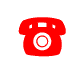 為提供良好服務及滿足您的權益，我們必須蒐集、處理所提供之個人資料。
本院已建立嚴謹資安管理制度，在不違反蒐集目的之前提下，將使用於網際網路、電子郵件、書面、傳真與其他合法方式。未來若您覺得需要調整我們提供之相關服務，您可以來電要求查詢、補充、更正或停止服務。歡迎您來電索取課程簡章～服務熱線06-3847536～工研院產業學院台南學習中心 歡迎您的蒞臨～為提供良好服務及滿足您的權益，我們必須蒐集、處理所提供之個人資料。
本院已建立嚴謹資安管理制度，在不違反蒐集目的之前提下，將使用於網際網路、電子郵件、書面、傳真與其他合法方式。未來若您覺得需要調整我們提供之相關服務，您可以來電要求查詢、補充、更正或停止服務。歡迎您來電索取課程簡章～服務熱線06-3847536～工研院產業學院台南學習中心 歡迎您的蒞臨～為提供良好服務及滿足您的權益，我們必須蒐集、處理所提供之個人資料。
本院已建立嚴謹資安管理制度，在不違反蒐集目的之前提下，將使用於網際網路、電子郵件、書面、傳真與其他合法方式。未來若您覺得需要調整我們提供之相關服務，您可以來電要求查詢、補充、更正或停止服務。歡迎您來電索取課程簡章～服務熱線06-3847536～工研院產業學院台南學習中心 歡迎您的蒞臨～為提供良好服務及滿足您的權益，我們必須蒐集、處理所提供之個人資料。
本院已建立嚴謹資安管理制度，在不違反蒐集目的之前提下，將使用於網際網路、電子郵件、書面、傳真與其他合法方式。未來若您覺得需要調整我們提供之相關服務，您可以來電要求查詢、補充、更正或停止服務。歡迎您來電索取課程簡章～服務熱線06-3847536～工研院產業學院台南學習中心 歡迎您的蒞臨～為提供良好服務及滿足您的權益，我們必須蒐集、處理所提供之個人資料。
本院已建立嚴謹資安管理制度，在不違反蒐集目的之前提下，將使用於網際網路、電子郵件、書面、傳真與其他合法方式。未來若您覺得需要調整我們提供之相關服務，您可以來電要求查詢、補充、更正或停止服務。歡迎您來電索取課程簡章～服務熱線06-3847536～工研院產業學院台南學習中心 歡迎您的蒞臨～為提供良好服務及滿足您的權益，我們必須蒐集、處理所提供之個人資料。
本院已建立嚴謹資安管理制度，在不違反蒐集目的之前提下，將使用於網際網路、電子郵件、書面、傳真與其他合法方式。未來若您覺得需要調整我們提供之相關服務，您可以來電要求查詢、補充、更正或停止服務。歡迎您來電索取課程簡章～服務熱線06-3847536～工研院產業學院台南學習中心 歡迎您的蒞臨～為提供良好服務及滿足您的權益，我們必須蒐集、處理所提供之個人資料。
本院已建立嚴謹資安管理制度，在不違反蒐集目的之前提下，將使用於網際網路、電子郵件、書面、傳真與其他合法方式。未來若您覺得需要調整我們提供之相關服務，您可以來電要求查詢、補充、更正或停止服務。歡迎您來電索取課程簡章～服務熱線06-3847536～工研院產業學院台南學習中心 歡迎您的蒞臨～為提供良好服務及滿足您的權益，我們必須蒐集、處理所提供之個人資料。
本院已建立嚴謹資安管理制度，在不違反蒐集目的之前提下，將使用於網際網路、電子郵件、書面、傳真與其他合法方式。未來若您覺得需要調整我們提供之相關服務，您可以來電要求查詢、補充、更正或停止服務。歡迎您來電索取課程簡章～服務熱線06-3847536～工研院產業學院台南學習中心 歡迎您的蒞臨～為提供良好服務及滿足您的權益，我們必須蒐集、處理所提供之個人資料。
本院已建立嚴謹資安管理制度，在不違反蒐集目的之前提下，將使用於網際網路、電子郵件、書面、傳真與其他合法方式。未來若您覺得需要調整我們提供之相關服務，您可以來電要求查詢、補充、更正或停止服務。歡迎您來電索取課程簡章～服務熱線06-3847536～工研院產業學院台南學習中心 歡迎您的蒞臨～為提供良好服務及滿足您的權益，我們必須蒐集、處理所提供之個人資料。
本院已建立嚴謹資安管理制度，在不違反蒐集目的之前提下，將使用於網際網路、電子郵件、書面、傳真與其他合法方式。未來若您覺得需要調整我們提供之相關服務，您可以來電要求查詢、補充、更正或停止服務。歡迎您來電索取課程簡章～服務熱線06-3847536～工研院產業學院台南學習中心 歡迎您的蒞臨～為提供良好服務及滿足您的權益，我們必須蒐集、處理所提供之個人資料。
本院已建立嚴謹資安管理制度，在不違反蒐集目的之前提下，將使用於網際網路、電子郵件、書面、傳真與其他合法方式。未來若您覺得需要調整我們提供之相關服務，您可以來電要求查詢、補充、更正或停止服務。歡迎您來電索取課程簡章～服務熱線06-3847536～工研院產業學院台南學習中心 歡迎您的蒞臨～為提供良好服務及滿足您的權益，我們必須蒐集、處理所提供之個人資料。
本院已建立嚴謹資安管理制度，在不違反蒐集目的之前提下，將使用於網際網路、電子郵件、書面、傳真與其他合法方式。未來若您覺得需要調整我們提供之相關服務，您可以來電要求查詢、補充、更正或停止服務。歡迎您來電索取課程簡章～服務熱線06-3847536～工研院產業學院台南學習中心 歡迎您的蒞臨～為提供良好服務及滿足您的權益，我們必須蒐集、處理所提供之個人資料。
本院已建立嚴謹資安管理制度，在不違反蒐集目的之前提下，將使用於網際網路、電子郵件、書面、傳真與其他合法方式。未來若您覺得需要調整我們提供之相關服務，您可以來電要求查詢、補充、更正或停止服務。歡迎您來電索取課程簡章～服務熱線06-3847536～工研院產業學院台南學習中心 歡迎您的蒞臨～為提供良好服務及滿足您的權益，我們必須蒐集、處理所提供之個人資料。
本院已建立嚴謹資安管理制度，在不違反蒐集目的之前提下，將使用於網際網路、電子郵件、書面、傳真與其他合法方式。未來若您覺得需要調整我們提供之相關服務，您可以來電要求查詢、補充、更正或停止服務。歡迎您來電索取課程簡章～服務熱線06-3847536～工研院產業學院台南學習中心 歡迎您的蒞臨～為提供良好服務及滿足您的權益，我們必須蒐集、處理所提供之個人資料。
本院已建立嚴謹資安管理制度，在不違反蒐集目的之前提下，將使用於網際網路、電子郵件、書面、傳真與其他合法方式。未來若您覺得需要調整我們提供之相關服務，您可以來電要求查詢、補充、更正或停止服務。